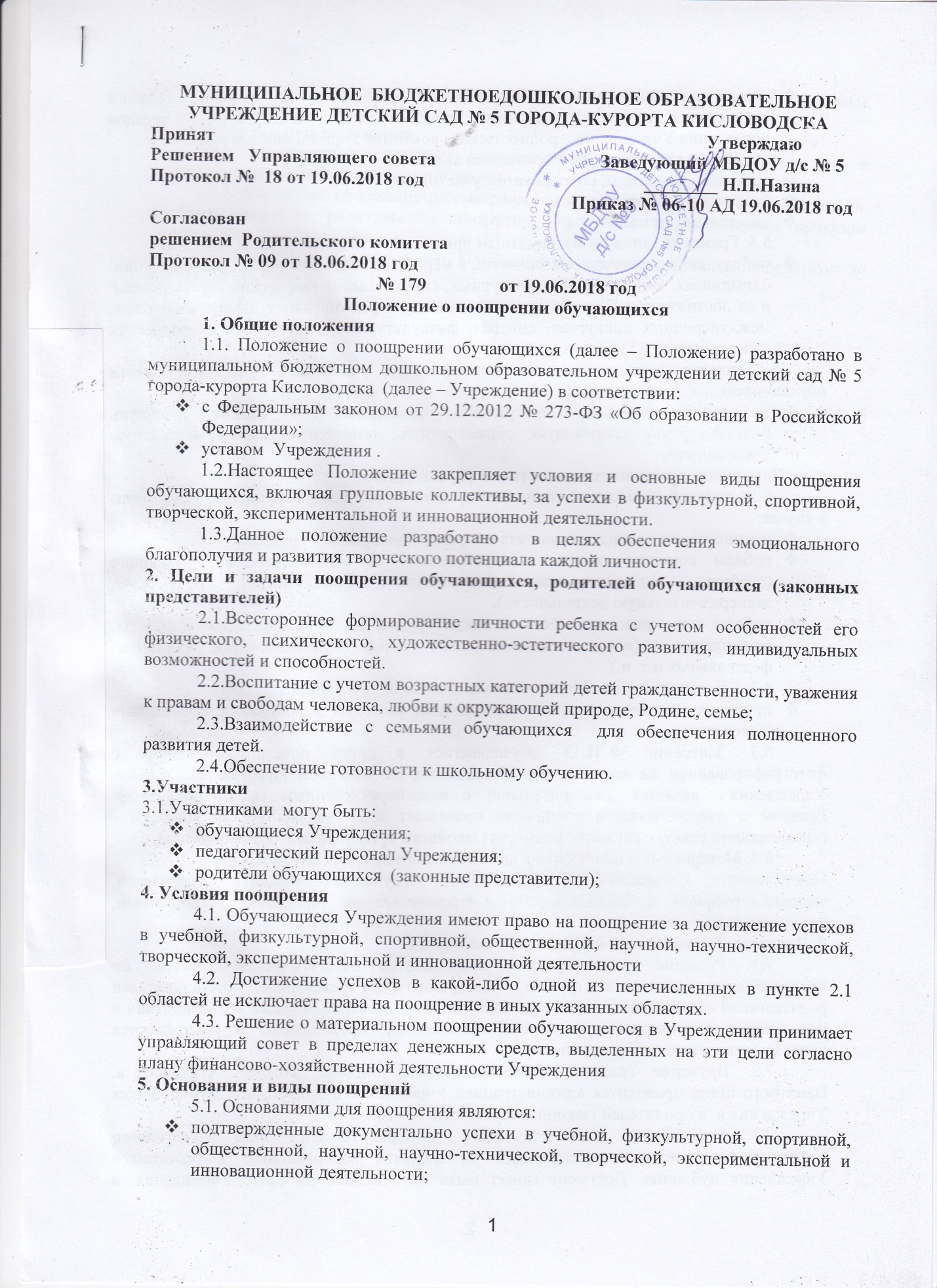 заявления, обращения и ходатайства о поощрении со стороны педагога Учреждения, родителей (законных представителей),  коллегиальных органов управления Учреждения ,  родительского комитата Учреждения, оргкомитетов.5.2. Видами поощрений в Учреждении являются:грамотой (дипломом, сертификатом участника);благодарственным письмом; памятным призом.	5.3. Грамотой (дипломом), памятным призом обучающиеся  награждаются за: победу, достижение призового места, в мероприятиях, проводимых в Учреждении: олимпиадах, конкурсах, физкультурных, спортивных и творческих соревнованиях и за достижение призового места или победу в региональных, межрегиональных, международных конкурсах, смотрах, физкультурных, спортивных и творческих соревнованиях и турнирах.	5.4.Благодарственным письмом (сертификатом участника), памятным призом обучающиеся награждаются за:за активное участие в мероприятиях, проводимых в Учреждении: учебную, физкультурную, спортивную, общественную, творческую, экспериментальную деятельности.     6. Поощрение групповых коллективов обучающихся	6.1.Грамотой (дипломом), памятным призом, награждаются групповые коллективы в случае:демонстрации лучшего результата в соревнованиях между группами;победы команды группы в мероприятиях, организованных в Учреждении (учебную, физкультурную, спортивную, общественную, творческую, экспериментальную деятельности).победы или призового места команды группы на муниципальных конкурсах, олимпиадах и (или) состязаниях иного уровня (муниципальных, областных, федеральных и т. п.).4.2. Благодарственным письмом награждаются обучающиеся:принявшие активное участие в организации массовых мероприятий, проводимых Учреждением;6.3. Занесение Ф. И. О. обучающегося в книгу почета Учреждения с фотографированием на доску почета Учреждения, размещением информации на сайте Учреждения  является дополнительной к вышеперечисленным мерам поощрения. Решение о дополнительном поощрении принимает коллегиальный орган управления (управляющий совет) с согласия  родителя (законного представителя обучающегося).6.4. Материальное поощрение в виде памятного приза  предусмотрено:  спортивной, общественной, научной, научно-технической, творческой, экспериментальной и инновационной деятельностью на городском ,региональном, федеральном уровне. 7. Порядок организации поощрения обучающихся	7.1. Решение о поощрениях принимаются педагогическим советом по представлению педагогов группы, заведующего Учреждением, представителей родительской общественности, смотра-конкурса, соревнования, а также в соответствии с положением о проводимых конкурсах, олимпиадах, соревнованиях и утверждаются приказом заведующего Учреждением. 	7.2. Вручение грамоты, благодарственного письма, диплома, сертификата, Памятного приза проводится администрацией Учреждения в присутствии обучающихся Учреждения и  их родителей (законных представителей).	7.3. Содержание соответствующего распорядительного акта заведующего Учреждением о поощрении доводится до сведения воспитанников и работников Учреждения публично. Документ может быть опубликован на сайте Учреждения, в средствах массовой информации с согласия воспитанников, их родителей (законных представителей).8. Заключительные положения.	8.1. Изменения в настоящее положение могут вноситься в соответствии с действующим законодательством и Уставом .	8.2. Настоящее положение рассматривается на заседании педагогического совета, согласовывается с  родительским комитетом Учреждения и утверждается приказом заведующего Учреждением. 	8.3. Срок действия настоящего Положения не ограничен. Положение действует до принятия нового.